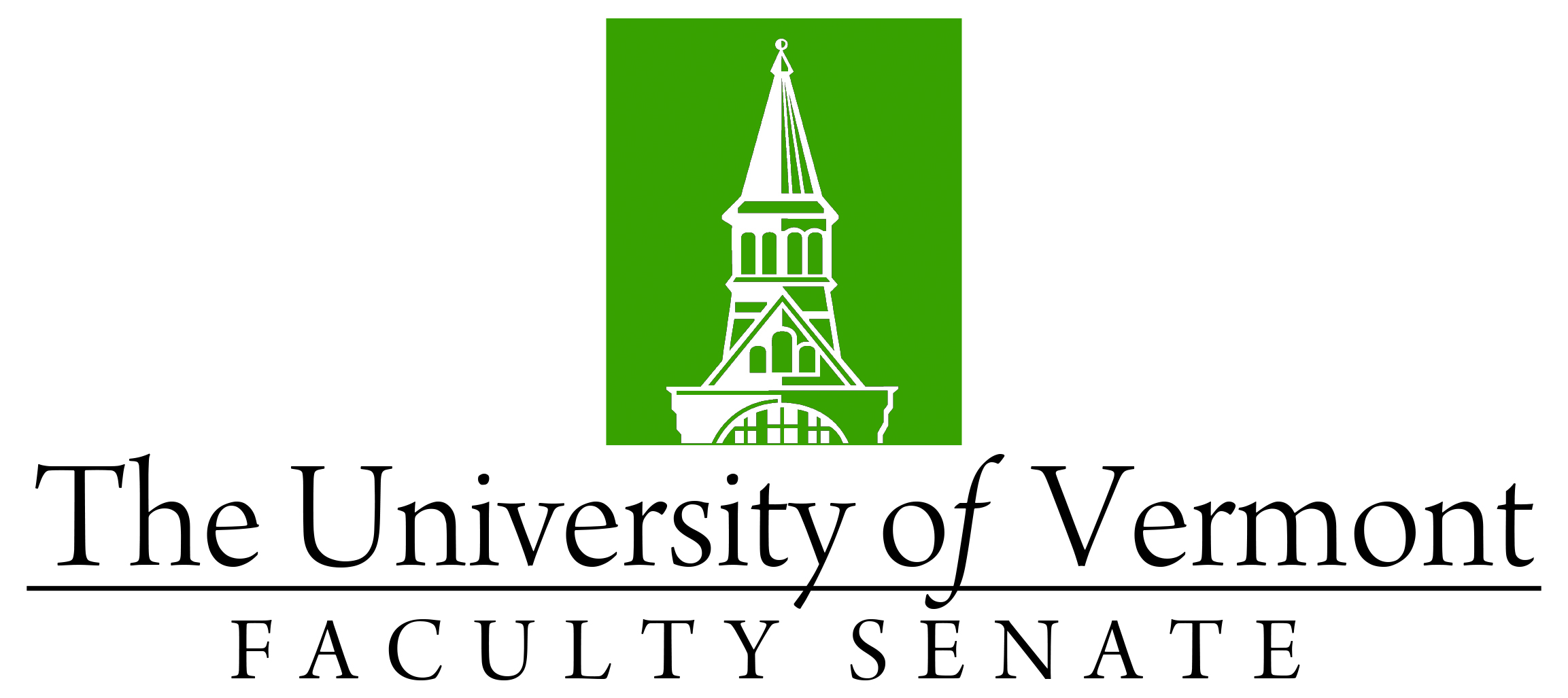 Faculty Senate MeetingMonday, September 20, 20214:00 – 5:30 pm, Online via TeamsAgenda2021-2022 Faculty Senate MeetingsMondays 4:00 – 5:30 PM (exceptions noted)8/23/21 – 3:00 – 4:30 PM9/20/2110/18/2111/15/2112/20/21 – 3:00 – 4:30 PM1/24/222/28/223/28/224/25/225/19/22 – 3:00 – 4:30 PM Thursday4:00Faculty Senate President’s Welcome Remarks – Thomas Borchert [5 min]4:05Consent Agenda (vote) [5 min]Minutes of the August 2021 Faculty Senate MeetingCurricular Affairs CAC Consent Agenda (vote)Name Change Department of Leadership and Developmental Sciences (DLDS) (CESS) No Contest Termination MS and PhD in Molecular Physiology and Biophysics (GRAD/LCOM)No Contest Termination PhD in Pharmacology (GRAD/LCOM)No Contest Termination PhD in Microbiology and Molecular Genetics (GRAD/LCOM)4:10Degree Conferrals (vote) [5 min]4:15Resolutions in Memoriam (vote) [10 min]Justin Joffe, Professor Emeritus of Psychology (CAS) - John GreenJames Loewen, Professor Emeritus of Sociology (CAS) - Thomas Macias4:25UVM Forward and COVID discussion – Gary Derr [20 min]4:45Procedures for various levels of Academic Organization (discussion) [attachments will be posted by Thursday, 9/16 at 5:00 PM] [25 min]5:10UVM and R1 Status – Kirk Dombrowski [attachments will be posted by Thursday, 9/16 at 5:00 PM] [15 min]5:25New Business [5 min]5:30Adjourn